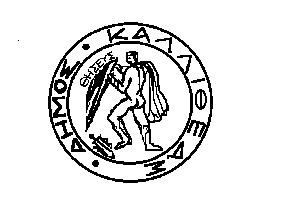 ΕΛΛΗΝΙΚΗ ΔΗΜΟΚΡΑΤΙΑ	ΝΟΜΟΣ ΑΤΤΙΚΗΣ					             Καλλιθέα   20-06-2022ΔΗΜΟΣ ΚΑΛΛΙΘΕΑΣ		      			      ΔΙΕΥΘΥΝΣΗ	:ΔΙΟΙΚΗΤΙΚΗ				              Αρ. Πρωτ.:  28092          ΤΜΗΜΑ	: Υποστήριξης Πολιτικών ΟργάνωνΑΡΜΟΔΙΟΣ	:Μαρίνα Γρίβα                                       		    Τηλεφ.	:213 2070425e.mail		: m.griva@kallithea.gr				      ΘΕΜΑ	    	: «Απολογισμός πεπραγμένων    Δημοτικής Αρχής για τo     έτoς 2020»						    						      ΠΡΟΣ								Τον Πρόεδρο							του Δημοτικού Συμβουλίου	Σύμφωνα με τις διατάξεις του άρθρου 217 του Ν. 3463/8-6-06 (ΦΕΚ Α΄ 114), όπως τροποποιήθηκε με το άρθρο 20 του Ν.3731/2008, «1. κάθε χρόνο γίνεται απολογισμός πεπραγμένων της δημοτικής αρχής, σε ειδική δημόσια συνεδρίαση του δημοτικού συμβουλίου, σε ότι αφορά την οικονομική κατάσταση, τη διοίκηση του Δήμου και την εφαρμογή του προγράμματος δημοτικής δράσης ».«2.  Η ειδική δημόσια συνεδρίαση…………ανακοινώνεται πριν από δεκαπέντε (15) τουλάχιστον ημέρες με κάθε πρόσφορο τρόπο…….»	Σας διαβιβάζουμε τις αναφορές  των προϊσταμένων των Διευθύνσεων, Τμημάτων και των Γραφείων του Δήμου μας για το έτος 2020 και παρακαλούμε για τις δικές σας ενέργειες. Ο ΔΗΜΑΡΧΟΣ                                                                      ΔΗΜΗΤΡΙΟΣ ΚΑΡΝΑΒΟΣΕσωτερική Διανομή- Γρ. Δημάρχου- Γρ. Γεν. Γραμματέα- Τμήμα Υποστήριξης Πολιτικών Οργάνων